Planning groep 5, week 3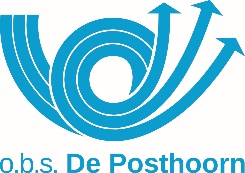 Om 8.45 uur zijn we verplicht online om de dag te openen.Instructie uurtje is verplicht.Het vragenrondje is niet verplicht. Je mag dan vragen stellen als je nog iets niet begrijpt of als je nog iets wilt laten zien. (i) betekent instructie en (z) betekent zelfstandig werken.Alles wat geel gekleurd is mag je nog niet maken voordat je instructie hebt gehad. De rest mag je dus wel maken voordat je instructie hebt gehad.Tijdens instructie: koptelefoon op, microfoon op mute en camera aan.Antwoorden van lessen vind je in Classroom (ZULU).Extra opdrachten (hoeft niet, mag wel)Maandag 18-01Dominique=jarig!Classroom: 09:00-10.00 uur instructie/vragen                      11:30-12:00 uur vragenrondjeAf?RekenenBlok 6, week 2, les 8A (instructie) leerdoel 195TaalThema 5, les 8: Lekker lezen  WB 5B blz.14-15(z)SpellingBlok 5, week 1, les 2: centwoord (i)  maken WB Blok 5, week 1, les 2: blz. 5  opdr. 1-2-3 (i)  SchrijvenBladzijde 22 (je oefent de v en w) (z)LezenLeesboek 15 minuten (hardop) lezenDinsdag 19-01Classroom: 09:00-10.00 uur instructie/vragen                      11:30-12:00 uur vragenrondjeAf?RekenenBlok 6, week 2, les 8B (instructie) leerdoel 211TaalThema 5, les 9: woordenschat TB blz.18-19 (i)Maken TB Les 9 opdracht 1 en 2 SpellingBlok 5, week 1, les 3: onderwerp (i) maken WB Blok 5, week 1, les 3: blz. 6  opdr. 1-2-3 (i)EstafetteLes 14 maken en lezen (z)LezenLeesboek 15 minuten (hardop) lezenWoensdag  20-01Vandaag zelfstandig werken! Geen instructie in Classroom.Af?RekenenBlok 6, week  2, leerdoelen oefenen: (minimaal 30 minuten)Leerdoelen 265-273-195-211(proberen de doelen groen te krijgen)TaalThema 5, les 10: WB blz.16-17 woordenschat opdr. 1-2-3-4 (z)Spellingmaken WB. Blok 5, week 1, les 1: blz. 4, opdracht 1-2-3 (herhaling)(z) maken Staal online Blok 5-week 1- les 2 en 3 (z) Begrijpend LezenNieuwsbegrip XL (Zulu/Snappet) Week 3 Andere tekstsoort (z)LezenLeesboek 15 minuten (hardop) lezenDonderdag 21-01Classroom: 09:00-10.00 uur instructie/vragen                      11:30-12:00 uur vragenrondjeAf?RekenenBlok 6, week 3, les 13 herhaling (z)Vragen stellen voor de toets!!TaalThema 5, les 9: woordtrappen TB blz.20-21 (i)Maken opdracht 3 en 4 SpellingBlok 5, week 1, les 4: centwoord (i)maken WB Blok 5, week 1, les 4: blz. 7  opdr. 1-2-3 (i)SchrijvenBladzijde 23 (je oefent de u-v-w) (z)LezenLeesboek 15 minuten (hardop) lezenVrijdag 22-01Classroom: 09:00-10.00 uur instructie/vragen                      11:30-12:00 uur vragenrondjeAf?RekenenBlok 6, week 3, leerdoelen oefenen voor de toets en vragen stellen.Leerdoelen: 199-264-237-238TaalThema 5, les 15: dingen met elkaar vergelijken (i) Toetsdoel!TB blz. 26-27 opdracht 1,2 en 3Spelling Blok 5, week 1, les 5: herhaling en dictee(i)maken Staal online Blok 5, week 1, les (4), 5 en 6Begrijpend LezenNieuwsbegrip XL (Zulu/snappet) Week 3 (helft) Woordenschat (z)LezenLeesboek 15 minuten (hardop) lezenVak:Wat:Af:Tekenenhttps://youtu.be/Rmq7JnfIJAk TaalTB 5B: blz. 118Taal WB 5B: blz. 86 Taal Woordmaatje 5 online (Zulu/Mijn klas)Spelling (gr. 5)Staal software alle lessen van Blok 5 week 1 afmakenNieuwsJeugdjournaal kijkenLezenstillezen/hardop lezen/ samen lezenRekenenToetsdoelen: 199-264-237-238Leerdoelen Blok 6: 265-273-195-211-271-221(proberen de doelen groen te krijgen)RekenenTafels blijven oefenen (bijvoorbeeld tafeldiploma.nl)Rekenen RekentuinTaalTaalzeeEngelsWords en Birds